PENERAPAN HUKUM WARIS PADA MASYARAKAT DESA ULU KONAWEHA KEC. SAMATURU KAB. KOLAKA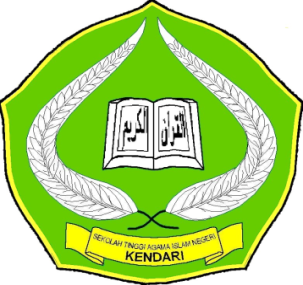 Skripsi Diajukan Sebagai Syarat Mencapai Gelar Sarjana Syariah Pada Program Studi MuamalahOLEH: NUR HUSNA10 02 01 02 004JURUSAN SYARIAH DAN EKONOMI ISLAMSEKOLAH TINGGI AGAMA ISLAM NEGERI (STAIN)SULTAN QAIMUDDINKENDARI2014KATA PENGANTARﻢﻴﺣﺮﻟﺍﻦﻤﺣﺮﻟﺍﻪﻠﻟﺍﻢﺴﺑﻑﺮﺷﺍﻰﻠﻋ ﻢﻼﺴﻟﺍﻭ ﺓﻼﺼﻟﺍﻭ ﻦﻴﻤﻟﺎﻌﻟﺍﺏﺭﻪﻠﻟﺪﻤﺤﻟﺍﻦﻴﻌﻤﺟﺍﻪﺑﺎﺤﺻﺍﻭ ﻪﻟﺍﻰﻠﻋﻭ ﻦﻴﻠﺳﺮﻤﻟﺍﻭﺀﺎﻴﺒﻧﻷﺍPuji dan syukur penulis panjatkan kehadirat Allah SWT, karena berkat izinnya jualah sehingga penulis dapat menyusun skripsi ini yang berjudul “Penerapan Hukum Waris Pada Masyarakat Desa Ulu Konaweha Kec. Samaturu Kab. Kolaka”. Penulis menyadari bahwa tulisan yang sederhana ini telah diusahakan dengan sebaik-baiknya namun tentu masih jauh dari kesempurnaan. Hal ini disebabkan oleh keterbatasan pengetahuan penulis yang dimiliki. Karena itu, segala kritikan, saran yang bertujuan untuk menyempurnakan penyusunan skripsi ini penulis mengucapkan terima kasih. Penulis menyampaikan terima kasih dan penghargaan yang setinggi-tingginya kepada:Kedua orang tua yang tercinta ayahanda dan ibunda yang telah membantu baik moril maupun materiil dengan iringan do’anya sehingga penulis dapat menyelesaikan studi.Bapak DR. H. Nur Alim, M. Pd, sebagai Ketua STAIN Kendari, yang telah mencurahkan tenaga dan pikiran dalam menjalankan amanahnya.Bapak Dr. Kamaruddin, S. Ag., MH  sebagai Ketua Jurusan Syariah an Ekonomi Islam STAIN Kendari, yang telah mencurahkan tenaga dan pikiran dalam menjalankan amanahnya.Ibu Sriwaty Sakkirang, SH, MH sebagai Ketua Program Studi Muamalah STAIN Kendari.Bapak Drs. Muh. Idris dan Jabal Nur, S. Ag, MA sebagai pembimbing I dan  II  yang telah banyak meluangkan waktunya dan tidak pernah bosan untuk memberikan arahan serta bimbingan dalam menyelesaikan skripsi ini sehingga skripsi ini dapat terwujud sebagaimana mestinya.Bapak-bapak dan Ibu-ibu dosen yang telah memberi pengetahuan, pendidikan, bimbingan, dan teladan bagi penulis selama menuntut ilmu di STAIN Kendari.Sahabat-sahabat saya, Firdayanti, Misnawati, Ahmad Akbar Apandi, Abd. Wahid, Pinotsan, Trisno, Firdayani dan Badriatun Khasanah dan seluruh teman-teman saya di asrama Al-Azhar yang telah bersedia meluangkan waktunya untuk mendengarkan keluh kesah saya selama saya kuliah.Semua teman-teman Pramuka di RACANA STAIN Kendari, yang telah menghibur dan membantu penulis dalam perjalanan penyusunan skripsi ini.Semoga mereka yang tersebut di atas maupun yang tidak disebut yang turut memberi bantuan dalam penyelesaian studi penulis mendapat balasan pahala dan kebijakan dunia dan akhirat dari Allah SWT. Mudah-mudahan skripsi ini bermanfaat bagi semua pihak dalam menambah ilmu pengetahuan dibidang hukum Islam.Kendari, 10 November 2014         Penulis,         Nur HusnaNim. 10020102004DAFTAR ISIHALAMAN JUDUL	iPERNYATAAN KEASLIAN SKRIPSI	iiPERSETUJUAN PEMBIMBING	iiiPENGESAHAN SKRIPSI	ivKATA PENGANTAR	vABSTRAK	viiDAFTAR ISI	viiiBAB I PENDAHULUANLatar Belakang	1Fokus Penelitian	5Rumusan Masalah	5Tujuan dan Kegunaan Penelitian	6Definisi Operasional	6BAB II KAJIAN PUSTAKAPenelitian yang Relevan	9Deskripsi Hukum Kewarisan	10Rukun dan Syarat Waris	13Sumber Hukum Waris	16Sebab-sebab Mendapat Warisan	19Penghalang-penghalang Mendapat Warisan	22Golongan Ahli Waris Menurut Hukum Islam	26Tata Cara Pembagian Warisan dalam Hukum Islam	30BAB III METODE PENELITIANJenis Penelitian	40Lokasi dan Waktu Penelitian	40Sumber Data	40Metode Pengumpulan Data	41Metode Analisis Data	42Pengecekan Keabsahan Data	43BAB IV HASIL PENELITIANGambaran Umum Lokasi Penelitian	45Deskripsi Hasil Penelitian	55Penerapan hukum waris pada masyarakat Desa Ulu Konaweha Kec. Samaturu Kab. Kolaka	55Cara Pembagian harta warisan dalam masyarakat Desa Ulu Konaweha Kec. Samaturu Kab. Kolaka	60BAB V PENUTUPKesimpulan	67Saran-saran	68DAFTAR PUSTAKALAMPIRAN-LAMPIRANABSTRAKNur Husna, Nim. 10020102004. Penerapan Hukum Waris pada Masyarakat Desa Ulu Konaweha Kec. Samaturu Kab. Kolaka. Dibimbing Oleh bapak Drs. Muh. Idris, dan bapak Jabal Nur, S. Ag, MA.Masalah dalam penelitian ini adalah kurangnya pengetahuan masyarakat Desa Ulu Konaweha Kec. Samaturu Kab. Kolaka mengenai hukum waris yang sesuai dengan syari’at Islam, dan kebiasaan masyarakat Ulu Konaweha Kec. Samaturu Kab. Kolaka membagi harta warisan sebelum pewarisnya meninggal dunia.  Penelitian ini bertujuan untuk (1) mendeskripsikan pelaksanaan hukum waris pada masyarakat Desa Ulu Konaweha Kec. Samaturu Kab. Kolaka. (2) untuk mendeskripsikan cara pembagian harata warisan pada masyarakat Desa Ulu Konaweha Kec. Samaturu Kab. Kolaka. Penelitian ini melibatkan tokoh masyarakat (kepala desa), tokoh agama, dan tokoh perempuan dan masyarakat Desa Ulu Konaweha Kec. Samaturu Kab. Kolaka yang berjumlah 50 orangJenis penelitian yang digunakan adalah penelitian kualitatif deskriptif, hal ini dilakukan guna mencari gambaran secara umum tentang penerapan hukum waris di Desa Ulu Konaweha Kec. Samaturu Kab. Kolaka.  Metode pengumpulan data dalam penelitian ini yaitu: (1) Reduksi Data, menganalisis data yang ditemukan di lapangan kemudian dirangkumkan, dipilih hal-hal pokok dan difokuskan pada hal-hal penting. (2) Display Data, bnyknya data yang diperoleh, kemudian dipilih dan disimpulkan. (3) Verifikasi Data, mencari makna data yang dianggap masih kurang. Berdasarkan hasil penelitian menunjukkan bahwa 1). penerapan hukum waris pada masyarakat Desa Ulu Konaweha Kec. Samaturu Kab. Kolaka sudah berdasarkan aturan hukum waris, akan tetapi pemahaman masyarakat tentang ilmu hukum waris di Desa Ulu Konaweha Kec. Samaturu Kab. Kolaka masih kurang, sehingga masih memerlukan perhatian dari pemerintah setempat dalam memasyarakatkan ilmu hukum waris. 2). pembagian harta warisan yang berlangsung di Desa Ulu Konaweha Kec. Samaturu Kab. Kolaka ada yang berdasarkan aturan hukum waris Islam, dan ada juga yang secara kekeluargaan. Para pewaris menerapkan pembagian warisan berdasarkan secara kekeluargaan karena mereka berharap agar supaya suatu saat tidak terjadi perdebatan diantara para ahli warisnya. Dan pembagian harta warisan juga harus didasarkan tingkatan sehingga yang akan menerima warisan dapat mengetahui kedudukannya serta banyaknya harta warisan yang akan diperoleh, karena harta warisan yang tidak dibagi secara adil akan menimbulkan permasalahan dalam lingkungan keluarga para ahli waris. Dan juga dilakukan sebelum orang tua meninggal dunia, ini dimaksudkan untuk menghindari pertengkaran sesama saudara terhadap harta peninggalan tersebut, sehingga setelah masing-masing mendapatkan bagiannya maka mereka memelihara bagian mereka tersebut dan tidak mengambil hak-hak atas saudaranya yang lain. 